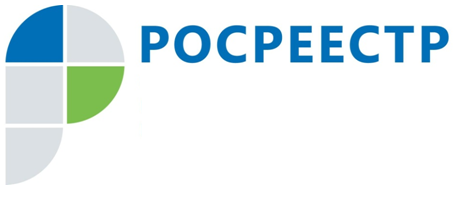 Смоленские участки под жилищное строительство отобразятся в электронном сервисе на Публичной кадастровой картеВ 2021 году Росреестр приступил к тестированию сервиса «Земля для стройки», который предназначен для отображения земель, пригодных для жилищного строительства, на Публичной кадастровой карте.В 2020 году в соответствии с поручением Председателя Правительства Российской Федерации М.В. Мишустина, а также во исполнение перечня поручений Президента Российской Федерации В.В. Путина, совместно с губернаторами и органами исполнительной власти Росреестром проведена работа по выявлению земельных участков, использование которых возможно под жилищное строительство.Смоленская область не стала исключением. Управлением Росреестра 
по Смоленской области совместно с органами местного самоуправления была организована серьезная аналитическая деятельность по выявлению таких участков на территории региона.При Управлении Росреестра по Смоленской области был создан постоянно действующий оперативный штаб, в который вошли представители Межрегионального территориального управления Росимущества в Калужской, Брянской и Смоленских областях, Департамента имущественных и земельных отношений Смоленской области, УФНС России по Смоленской области и др. 
К компетенции оперативного штаба относятся вопросы эффективности 
и рационального использования земель на территории региона для определения возможности вовлечения их в оборот жилищного строительства.И. о. руководителя Управления Ольга Нахаева: «По итогам проделанной работы были определены 7 земельных участков и 1 территория общей площадью 3 га с наиболее высоким спросом на жилую недвижимость, которые будут включены в созданный Росреестром сервис «Земля для стройки». Расположены данные объекты на территории г. Смоленска, г. Вязьма, а также на территории Гагаринского и Ярцевского районов. Реализация проекта по вовлечению земельных участков в жилищное строительство и запуску сервиса «Земля для стройки» позволит потенциальным инвесторам в режиме онлайн выбрать и оценить на Публичной кадастровой карте пригодные для строительства жилья земли. Сервис обеспечит связь между органами исполнительной власти, органами местного самоуправления и заинтересованными лицами».#Росреестр#Росреестр_Смолобласть#ЗемляДляСтройки#ПубличнаяКадастроваяКарта#ЖилищноеСтроительствоКонтакты для СМИПресс-секретарь Управления Росреестра по Смоленской областиЯкушева Светлана НиколаевнаТел.: (4812) 35-12-50E-mail: 67_upr@rosreestr.ruСайт: https://rosreestr.gov.ru/